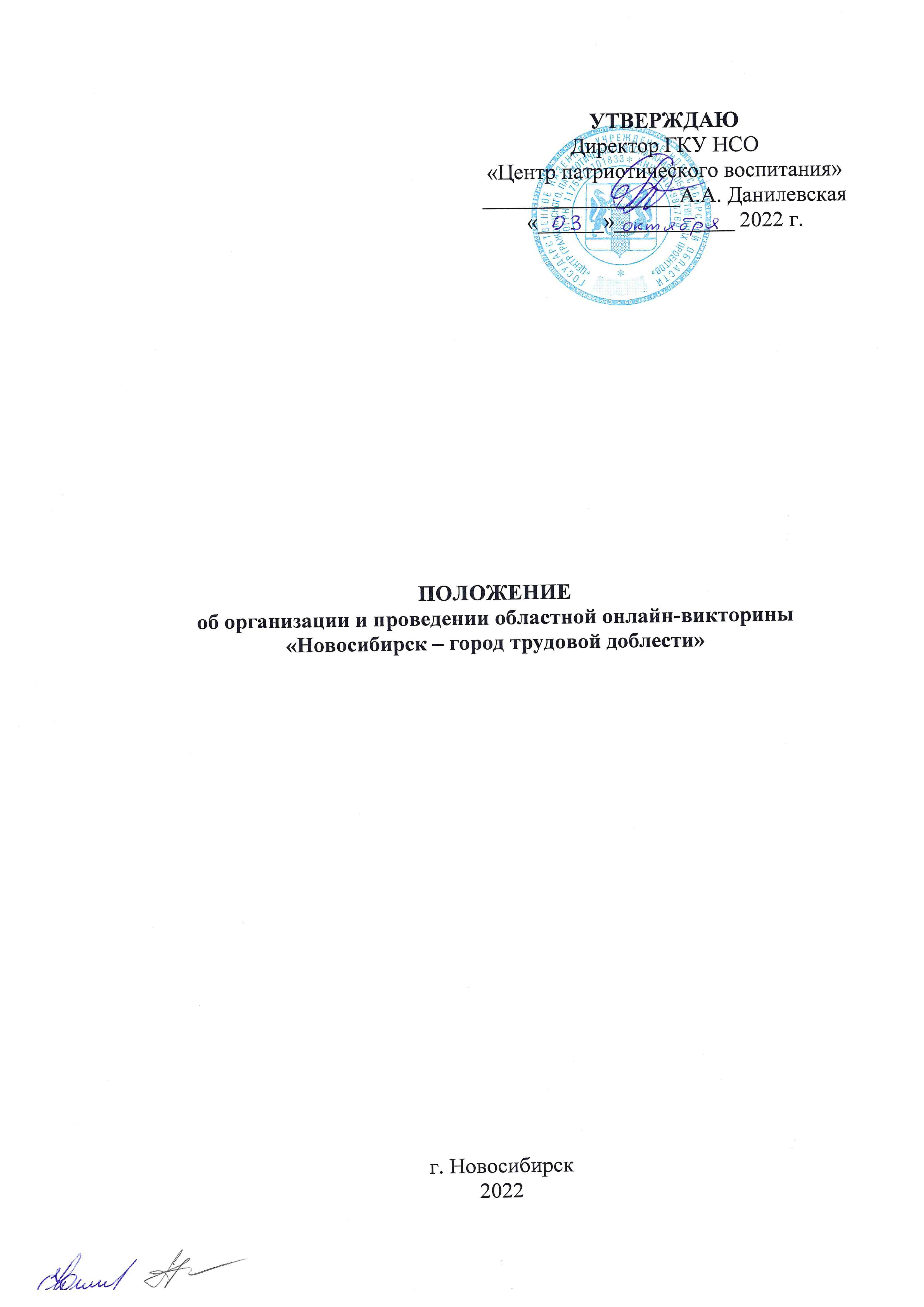 Общие положенияНастоящее положение определяет цель, задачи, сроки, участников, правила проведения и подведения итогов областной онлайн-викторины «Новосибирск – город трудовой доблести» (далее – Мероприятие, Викторина).Мероприятие проводится государственным казённым учреждением Новосибирской области «Центр гражданского, патриотического воспитания и общественных проектов (далее – ГКУ НСО «Центр патриотического воспитания»).Цель и задачиЦель – сохранение исторической памяти о подвиге и героизме советского народа в годы Великой Отечественной войны.Задачи:- воспитание у молодого поколения уважения к трудовому подвигу жителей Новосибирской области в годы Великой Отечественной войны;- изучение исторического наследия г. Новосибирска на примере работы предприятий в годы Великой Отечественной войны;- укрепление исторической и культурной связи поколений;- увеличение охвата детей и молодежи Новосибирской области мероприятиями патриотической направленности;- стимулирование познавательной активности молодежи.Организационный комитет мероприятия Руководство организацией и проведением Мероприятия осуществляет организационный комитет (далее - Оргкомитет), в состав которого входят:- заместитель директора ГКУ НСО «Центр патриотического воспитания» Гусишная Е.Л.;- начальник отдела по организации и проведению мероприятий ГКУ НСО «Центр патриотического воспитания» Ильченко Е.Ю.;- эксперт отдела по организации и проведению мероприятий ГКУ НСО «Центр патриотического воспитания» Антимонова Л.С.;- эксперт отдела информационно-пропагандистской и учебно-методической деятельности ГКУ НСО «Центр патриотического воспитания» Шерин Р.Ю. Оргкомитет:- утверждает сроки, место проведения и вопросы Викторины; - имеет право вносить изменения в проведение и подведение итогов Викторины. Сроки проведения и участники мероприятия Мероприятие проводится дистанционно с 10 по 21 октября 2022 года (включительно) в сети Интернет на платформе «Знаю Россию» https://znso.ru/. К участию в Мероприятии приглашаются жители муниципальных районов и городских округов Новосибирской области, обучающиеся образовательных организаций, руководители и специалисты учреждений культуры и молодежной политики, представители общественных и ветеранских организаций, руководители и курсанты военно-патриотических клубов и объединений, местных отделений ВВПОД «Юнармия» и представители Новосибирского регионального отделения «Российское движение школьников». Участие в Мероприятии индивидуальное и бесплатное.  Время для прохождения викторины не ограничено. Порядок проведения и подведения итогов мероприятия Викторина состоит из 20 вопросов. На каждый вопрос предложены четыре варианта ответа, из которых только один правильный.Для прохождения Викторины необходимо корректно заполнить анкету и подтвердить согласие на обработку персональных данных.После прохождения Викторины участник получит сертификат (в электронном виде) с указанием результата. Ссылка на папку для скачивания сертификатов будет опубликована в группе в "ВКонтакте" Центра патриотического воспитания НСО https://vk.com/patriotnsoo. Контактное лицо: эксперт ГКУ НСО «Центр патриотического воспитания» Антимонова Любовь Сергеевна, телефон: 8(383)304-89-64, alse@nso.ru.